MOVILIZANDO EL CONTENIDO GESTIONADO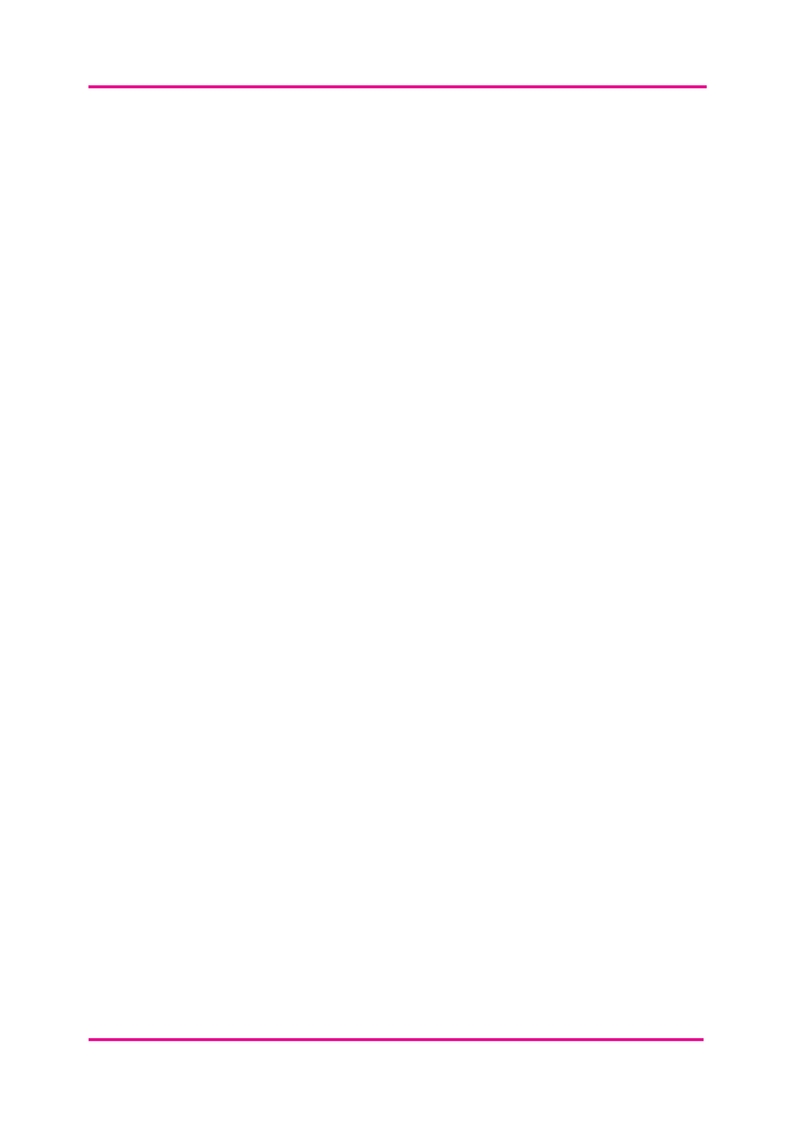 Esta ficha te ayudará a crear un plan de movilización de conocimiento que te ayudará a conectar el aprendizaje clave de las historias con personas que puedan utilizarlo para crear un cambio social positivo. Completa cada sección en grupos pequeños.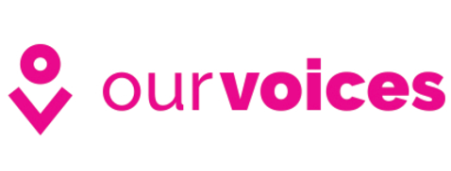 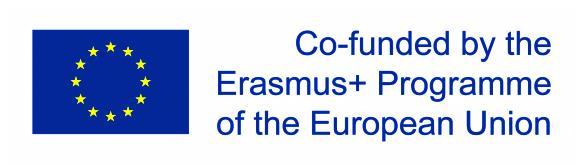 APRENDIZAJE CLAVE DE LAS HISTORIAS: Usa este espacio para resumir brevemente las ideas clave que desea comunicar.APRENDIZAJE CLAVE DE LAS HISTORIAS: Usa este espacio para resumir brevemente las ideas clave que desea comunicar.APRENDIZAJE CLAVE DE LAS HISTORIAS: Usa este espacio para resumir brevemente las ideas clave que desea comunicar.PROPÓSITO: ¿Qué cambio estás intentando llevar a cabo?AUDIENCIA: ¿Quién puede llevar a cabo este cambio/a quién te estas dirigiendo?MÉTODO: ¿Qué enfoque, medio o herramientas vas a utilizar?ACCIÓN 
¿Qué necesitas hacer?PERIODO DE TIEMPO
¿Cuándo se llevará a cabo?PERSONAS
¿Quién lo hará?RECURSOS
¿Qué necesitas?